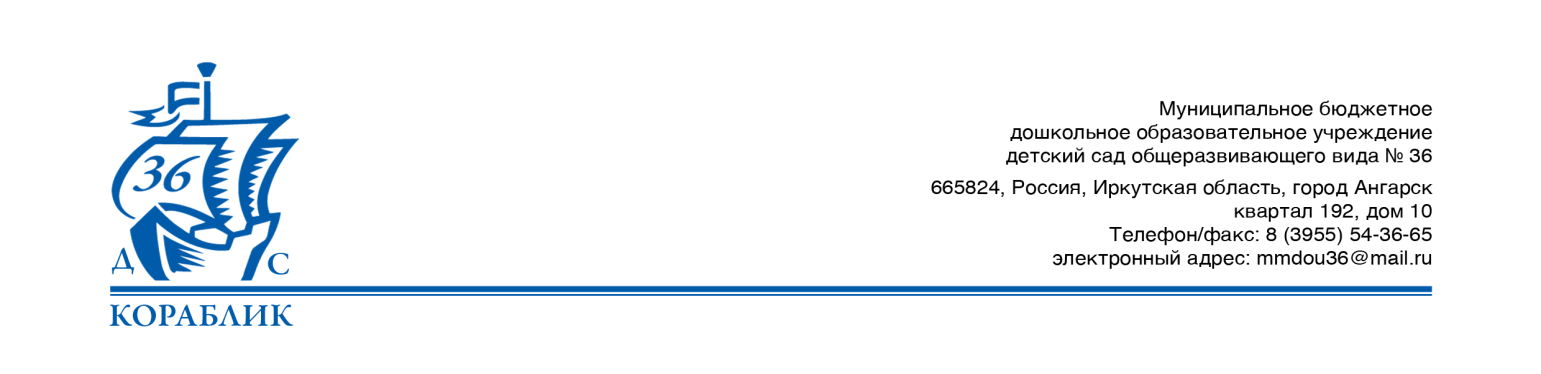 Мониторинг числа активных воспитанниковДатаСписочный составКоличество посещений%23.07.20202066732,52